Form to be returned to: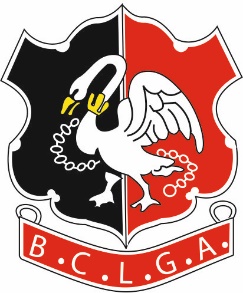 Buckinghamshire County Ladies Golf AssociationWINTER SCRATCH LEAGUE 2022-2023Greensomes FormatCLOSING DATE FOR ENTRIES: - 31 August 2022Before entering, please ensure that you will not have a problem fielding six players to play in each of the matches, a maximum of seven rounds played from 1 October 2022 to 31 March 2023. If your Club’s captaincy is due to change in the autumn, please enquire of your incoming Ladies’ Captain as to whom the Winter League contact will be.If your Club has insufficient Silver Division players but is interested in forming a Composite team, please contact me for more information.  To facilitate the fixing of matches, it is necessary to circulate each club organisers' contact details to the other club organisers in the relevant Division. BCLGA will assume that this is acceptable to the club organisers by virtue of the affiliated club entering the competition.If you are entering 2 Teams in the Competition please differentiate these teams with A or BBefore entering, please ensure that you will not have a problem fielding six players to play in each of the matches, a maximum of seven rounds played from 1 October 2022 to 31 March 2023. If your Club’s captaincy is due to change in the autumn, please enquire of your incoming Ladies’ Captain as to whom the Winter League contact will be.If your Club has insufficient Silver Division players but is interested in forming a Composite team, please contact me for more information.  To facilitate the fixing of matches, it is necessary to circulate each club organisers' contact details to the other club organisers in the relevant Division. BCLGA will assume that this is acceptable to the club organisers by virtue of the affiliated club entering the competition.If you are entering 2 Teams in the Competition please differentiate these teams with A or BClubContact NameContact EmailContact Phone NumberAlternate Contact Phone NumberIf entering a Second TeamContact NameContact EmailContact Phone NumberAlternate Contact Phone NumberEntry Fee£25 per TeamPlease confirm amount paidForm Completed on behalf of Club byNamePositionEmail AddressBank DetailsAccount NameBCLGASort Code401712Account Number51384856Reference Your Club Plus “WLeague”         Eg. HazlemereWLeagueOrganiser:Jackie MaherTel:01753 64211607722 020186Email:Compssec@bclga.org.uk